INDICAÇÃO Nº 7201/2017Sugere ao Poder Executivo Municipal a troca de lâmpadas em caráter de urgência na Rua Dos Girassóis, defronte ao nº 130 e 118, no bairro Panambi, neste município. Excelentíssimo Senhor Prefeito Municipal, Nos termos do Art. 108 do Regimento Interno desta Casa de Leis, dirijo-me a Vossa Excelência que, por intermédio do Setor competente, promova a manutenção de troca de lâmpadas na Rua Dos Girassóis, defronte ao nº 130 e 118, no bairro Panambi, neste município. Justificativa:Este vereador foi procurado por munícipes, solicitando a troca de lâmpada no referido local, pois a mesma já esta queimada há algum tempo, causando insegurança á população, já que os moradores trafegam pela via durante a madrugada, quando vão ao trabalho.Plenário “Dr. Tancredo Neves”, em 11 de setembro de 2017.JESUS VENDEDOR-Vereador / Vice Presidente-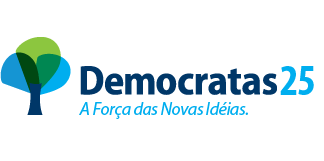 